Муниципальное бюджетное дошкольное образовательное учреждение комбинированного вида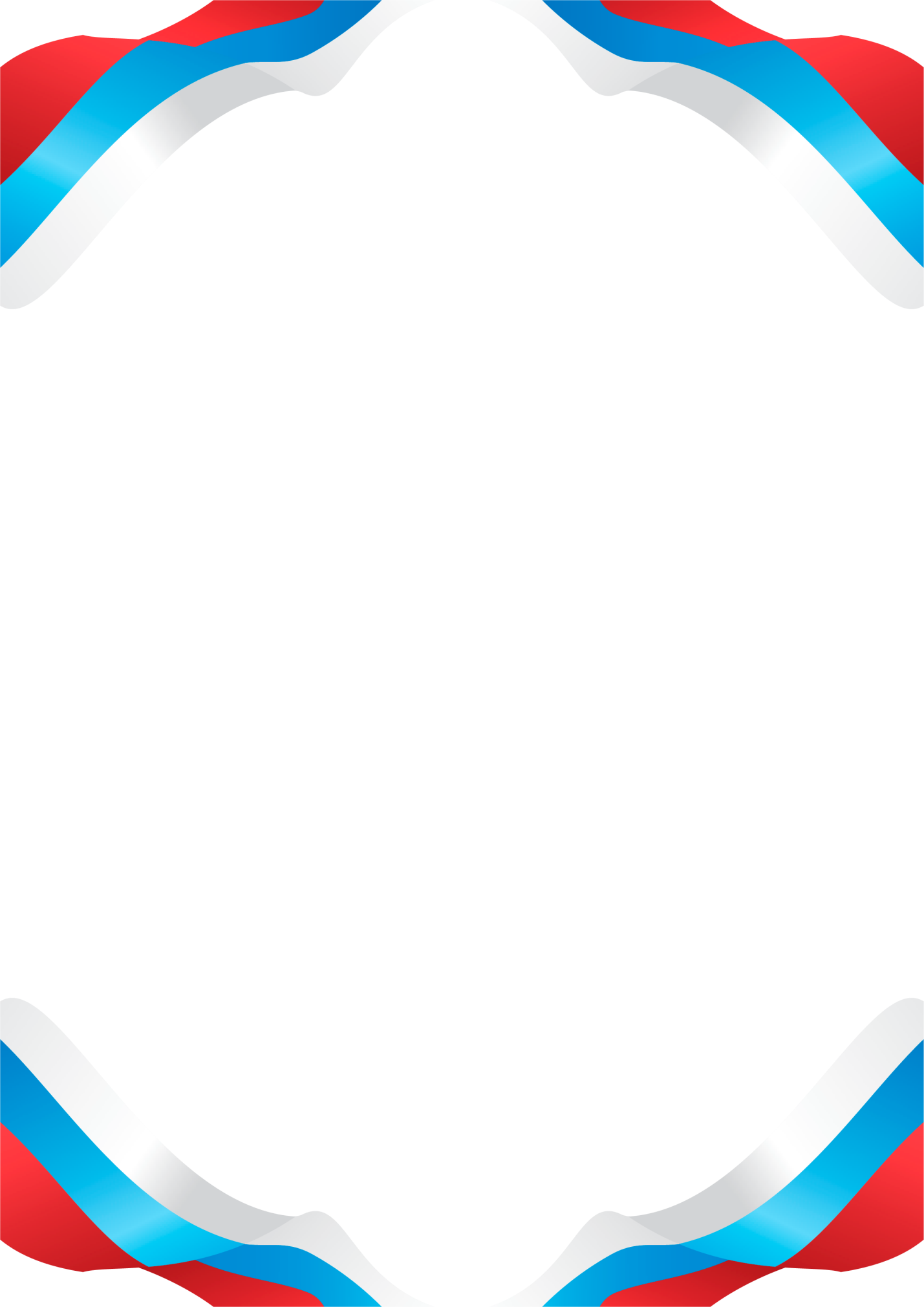 детский сад № 5 «Радуга»по духовно-нравственному воспитанию детей старшего дошкольного возрастаУчастники проекта: дети 5-7 лет, родители, педагоги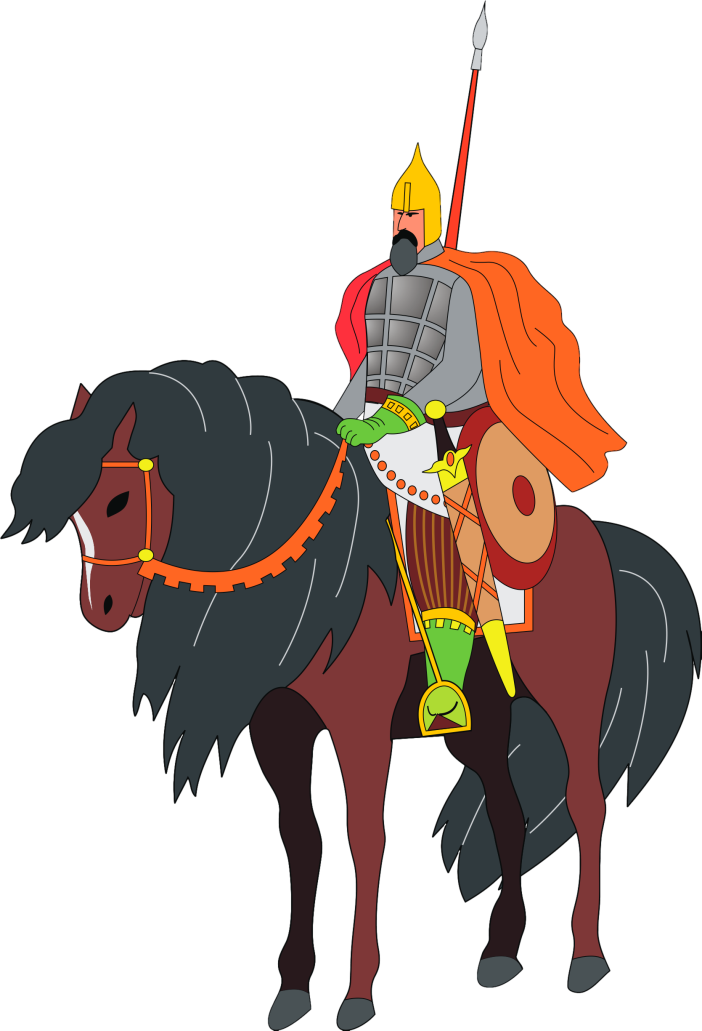 Срок реализации  Проекта:   13.02 – 22.02. 2023 годаАвторы проекта:Степанова А.М., воспитательПрокофьева О.А., инструктор по физической культуре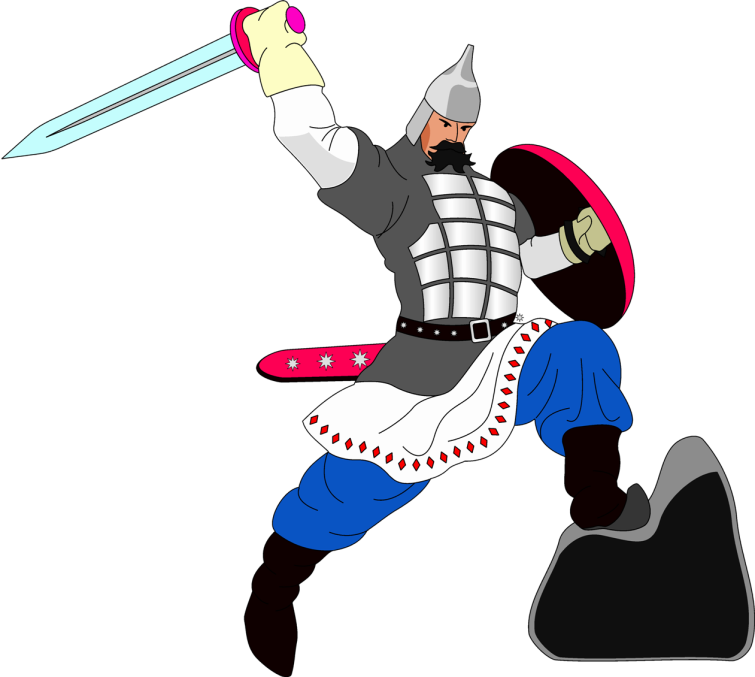 Актуальность ПроектаОдной из важных современных проблем является духовно-нравственное воспитание детей, неслучайно наше государство вновь возвращается к вопросам духовно-нравственного воспитания детей и молодежи. Вопросы воспитания, духовно-нравственного воспитания закреплены в Законах Российской Федерации «Об образовании» и «Об основных гарантиях прав ребенка в Российской Федерации», так же проблема духовно-нравственного воспитания отражена в Концепции модернизации образования.     Духовно-нравственное воспитание детей средствами народной и православной культуры, на сегодняшний день, является актуальной темой. Актуальность диктуется теми противоречиями, теми трудностями и даже кризисными явлениями, которые сложились в обществе.             Воспитание у детей дошкольного возраста любви к своей Родине,  одна из важнейших задач во все времена, ведь то, что заложится в  души ребят, в их сознание,  останется с детьми на  протяжении всей жизни.  Поэтому важно, чтобы ребенок уже в дошкольном возрасте чувствовал причастность к своей Отчизне, личную ответственность за родную землю и ее будущее.  Эту работу нельзя реализовать полноценно, не привлекая в неё устное народное творчество. Ярким примером патриотизма  всегда были былинные герои, которые являлись символом защиты нашего Отечества, и дети дошкольного возраста не очень много о них знают. Былины воспроизводят идеалы социальной справедливости, прославляют русских богатырей как защитников народа. Богатырь – это всегда воин-патриот. За период дошкольного детства важно сформировать у детей представление о богатырской славе, великом духе и  верности русского народа своему Отечеству.Цель проекта: развитие патриотических чувств через знакомство детей с героическими образами былинных богатырей.Предпосылки к определению цели детьми: В группу приносят посылку. Вместе с детьми открываем – в  ней щит и меч.. Чье это? Откуда? Таким сейчас не пользуются. Оказывается щит и меч – это снаряжение воинов, которым пользовались раньше. Этих воинов называли богатыри. Что мы о них знаем? Что хотим узнать? Как будем узнавать?  Случайно находим  приглашение  принять участие в богатырских состязаниях.Цель детей: узнать, кто же такие богатыри, подготовиться и принять участие в «Богатырских состязаниях».Образовательные области и задачи проектаИтоговое событие: физкльтурный досуг с родителями «Богатырские состязания».План изменения образовательной среды для реализации проектаОбразовательные областиЗадачи Задачи Задачи Образовательные областиВоспитательные Развивающие Обучающие Речевое Вызвать интерес к языку былин, преданий о богатырях.Расширение словаря: предки, вороги, богатырь, былина, булава, шлем, сбруя, снаряжение, доспехи, кольчуга.Учить составлять творческий  рассказ «Если бы я был богатырем».Социально-коммуникативноеВоспитывать дружеские взаимоотношения между детьми, желание действовать сообща, поддерживать друг друга.Формировать такие качества, как отзывчивость, сочувствие.Учить заботится о тех, кто младше, слабее. Познавательное Воспитывать в детях отвагу, мужество, желание служить Отечеству, защищать тех, кто нуждается в защите, способствовать воспитанию любви к Родине – России, поддерживать в детях желание быть похожими на русских богатырей.Способствовать пониманию детьми образа русского богатыря, гармонично сочетающего в себе духовную и физическую силу.Формировать представление о русском воине - богатыре как о защитнике Отечества.Художественно-эстетическоеВоспитывать бережное отношение к продуктам творчества других детей (поделкам, рисункам).Развивать творческие способности детей.Познакомить с произведениями литературы и искусства о русских богатырях. ( В. М. Васнецов «Богатыри», Пахмутова «Богатырская наша сила»).Физическое Способствовать появлению желания быть как богатыри: сильными, ловкими, смелыми.Развивать психофизические качества: ловкость, быстроту, силу, координацию движений.Разучить комплекс упражнений с гантелями «Богатырская сила».Центр План (планируемые педагогом изменения и преобразования)План (планируемые педагогом изменения и преобразования)Факт Предметы/ деятельностьПредметы/ деятельностьПедагоги Дети, семьяТеатральныйуголок Костюм богатырей: кольчуга, шлем, плащ, булава.Вместе с детьми, изготовили из картона, нарисовали шлемы богатырские, мечи, раскрасили, вырезали. Дети используют в игре.Физкультурный центрАтрибуты для подвижных народных игр: веревочки- хвостики,колокольчик, платочек для хороводных игр. Гантели.Играем в подвижные и хороводные игры с атрибутами.Книжный центрКниги с былинами про богатырей.Книги  с былинами.Дети в самостоятельной деятельности рассматривают книги.Центр творчестваРепродукции картин В.Васнецова «Три богатыря», «Витязь на распутье»; К.Васильева «Битва на Калиновом мосту», «Настасья Микулишна»; Н.Рерих «Илья Муромец».Оформление выставки совместного творчества детей и родителей.Раскраски с былинными богатырями для раскрашивания, срисовывания.Дети рассматривают репродукции,  используют раскраски в самостоятельной деятельности.Центр познавательного развитияНастоящая кольчуга.Булава.Альбомы «Предметы быта», «Русский народный костюм» для рассматривания.Рассказы, составленные с детьми «Если бы я был богатырем».Музыкальный центрГусли.«Богатырские ворота» из муз. произведения «Картинки с выставки» М.П.Мусоргского.Центр дидактических игрПазлы, кубики, разрезные картинки  со сказками.Пазлы, кубики, разрезные картинки  со сказками.Активно пользуются в свободной деятельности.РежимСовместная деятельность взрослых и детей(СДВД) с учетом интеграции образовательных областейСовместная деятельность взрослых и детей(СДВД) с учетом интеграции образовательных областейСовместная деятельность взрослых и детей(СДВД) с учетом интеграции образовательных областейСовместная деятельность взрослых и детей(СДВД) с учетом интеграции образовательных областейСовместная деятельность взрослых и детей(СДВД) с учетом интеграции образовательных областейОрганизация развивающей среды для самостоятельной деятельности детей  (СДД)Взаимодействие с родителями/ социальными партнерамиРежимНепосредственная образовательная деятельность (НОД)Непосредственная образовательная деятельность (НОД)Образовательная деятельность в режимных моментах(ОДРМ)Образовательная деятельность в режимных моментах(ОДРМ)Образовательная деятельность в режимных моментах(ОДРМ)Организация развивающей среды для самостоятельной деятельности детей  (СДД)Взаимодействие с родителями/ социальными партнерамиРежимГрупповая, подгрупповаяИндивидуальнаяОбразовательная деятельность в режимных моментах(ОДРМ)Образовательная деятельность в режимных моментах(ОДРМ)Образовательная деятельность в режимных моментах(ОДРМ)Организация развивающей среды для самостоятельной деятельности детей  (СДД)Взаимодействие с родителями/ социальными партнерамиДень недели\дата13 февраля, понедельник13 февраля, понедельник13 февраля, понедельник13 февраля, понедельник13 февраля, понедельник13 февраля, понедельник13 февраля, понедельникТема недели«Богатыри земли русской»«Богатыри земли русской»«Богатыри земли русской»«Богатыри земли русской»«Богатыри земли русской»«Богатыри земли русской»«Богатыри земли русской»УтроБеседа на тему: «Наше Отечество» (Пантелеева Н.Г., стр.116).Закреплять знания детей о РодинеФормировать представление о малой родине.Воспитывать чувство восхищения и гордости малой и большой Родиной.Буклет «23 февраля – День защитника Отечества. Военные профессии» Цель: обогащение словаря, развивать навыкиИндивидуальная работа по заданию логопеда Артемом М., Вероникой М.Дидактическая игра «Четвертый лишний».Цель – развивать логическое мышление, закрепить название родов войскИндивидуальная работа по заданию логопеда Артемом М., Вероникой М.Дидактическая игра «Четвертый лишний».Цель – развивать логическое мышление, закрепить название родов войскУтренний круг.Получаем посылку: щит, меч, письмо.Модель трех ???1.Что мы знаем о богатырях?2. Что хотим узнать?3. Как будем узнавать?Дежурство по столовойУчить дежурных выполнять обязанности  самостоятельно, аккуратно, сообща.Утренний круг.Получаем посылку: щит, меч, письмо.Модель трех ???1.Что мы знаем о богатырях?2. Что хотим узнать?3. Как будем узнавать?Дежурство по столовойУчить дежурных выполнять обязанности  самостоятельно, аккуратно, сообща.НОД1.Логопедическое / Рисование  «Русский богатырь».2. Рисование  «Русский богатырь»./ Логопедическое  3.Физкультурное  (по плану инструктора)1.Логопедическое / Рисование  «Русский богатырь».2. Рисование  «Русский богатырь»./ Логопедическое  3.Физкультурное  (по плану инструктора)1.Логопедическое / Рисование  «Русский богатырь».2. Рисование  «Русский богатырь»./ Логопедическое  3.Физкультурное  (по плану инструктора)1.Логопедическое / Рисование  «Русский богатырь».2. Рисование  «Русский богатырь»./ Логопедическое  3.Физкультурное  (по плану инструктора)1.Логопедическое / Рисование  «Русский богатырь».2. Рисование  «Русский богатырь»./ Логопедическое  3.Физкультурное  (по плану инструктора)1.Логопедическое / Рисование  «Русский богатырь».2. Рисование  «Русский богатырь»./ Логопедическое  3.Физкультурное  (по плану инструктора)1.Логопедическое / Рисование  «Русский богатырь».2. Рисование  «Русский богатырь»./ Логопедическое  3.Физкультурное  (по плану инструктора)Прогулка 1Наблюдение: свойства снежинок в загадках.Предложить вниманию детей различные загадки о снеге и снежинках, помочь выявить описанные в них свойства. Определить в ходе наблюдения и обследования, какими из этих свойств обладают снежинки сегодня. Индивидуальная работа по развитию ОВД – «Кто дальше бросит снежок».Учить детей правильно выполнять основные движения, определять победителя соревнований. – Денис, Коля, Илья.Индивидуальная работа по развитию ОВД – «Кто дальше бросит снежок».Учить детей правильно выполнять основные движения, определять победителя соревнований. – Денис, Коля, Илья.Подвижная игра «Стоп»Совершенствовать умение детей осознанно соблюдать правила игры, анализировать игровые действия на предмет их соответствия правилам. Обогащать двигательный опыт, развивать творчество в двигательной деятельности.Подвижная игра «Стоп»Совершенствовать умение детей осознанно соблюдать правила игры, анализировать игровые действия на предмет их соответствия правилам. Обогащать двигательный опыт, развивать творчество в двигательной деятельности.Папка – передвижка «Как воспитать защитника».Вечер Заучивание пословиц и поговорок о богатыряхРассмотреть с детьми образные выражения, изобразительно-выразительные средства, использованные поэтом. Просмотр презентации «Богатыри на Руси» - познакомить детей с русскими богатырями, вызвать желание быть сильными, смелыми защитниками своей Родины.Индивидуальная работа по развитию речи:Обогащать речь детей отглагольными прилагательными и причастиями (хрустит-хрустящий, сверкает-сверкающий). Учить их правильно использовать подобные слова. – с Катей, Лизой, Семеном.Индивидуальная работа по развитию речи:Обогащать речь детей отглагольными прилагательными и причастиями (хрустит-хрустящий, сверкает-сверкающий). Учить их правильно использовать подобные слова. – с Катей, Лизой, Семеном.Работа в  книжном уголке: обратить внимание детей на выставку новых книг  о богатырях, поощрять рассматривать их, срисовывать героев.Работа в  книжном уголке: обратить внимание детей на выставку новых книг  о богатырях, поощрять рассматривать их, срисовывать героев.Прогулка 2Наблюдение: метельПомочь детям выявить три признака этого явления (массу снега подхватывает сильный ветер,направление ветра не меняется). Обогатить словарь соответствующими понятиями.Индивидуальная работа по развитию ОВД – «Попади в круг».(Леня,  Денис М., Лиза).Цель. Учить бросать снежки правой и левой рукой.Индивидуальная работа по развитию ОВД – «Попади в круг».(Леня,  Денис М., Лиза).Цель. Учить бросать снежки правой и левой рукой.Подвижная игра «Догони свою пару»Упражнять детей в беге, учить менять направление движения игроков и водящего по сигналу воспитателя. Развивать способность переключат внимание, повышать двигательную активность.Подвижная игра «Догони свою пару»Упражнять детей в беге, учить менять направление движения игроков и водящего по сигналу воспитателя. Развивать способность переключат внимание, повышать двигательную активность.День недели\дата14 февраля, вторник14 февраля, вторник14 февраля, вторник14 февраля, вторник14 февраля, вторник14 февраля, вторник14 февраля, вторникТема недели«Богатыри земли русской»«Богатыри земли русской»«Богатыри земли русской»«Богатыри земли русской»«Богатыри земли русской»«Богатыри земли русской»«Богатыри земли русской»УтроБеседа на тему «Былинные богатыри – славные защитники родной земли».Расширять знания детей о богатырях. Воспитывать уважение к защитникам Отечества.Индивидуальная работа по заданию логопеда с Ваней Г, Тимофеем Г.Дидактическая игра «Найди 10 отличий» - развивать внимание, закрепить представление о военной техникеУпражнение «Я всё делаю сам».Формировать у детей осознанное отношение к порядку, учить наводить порядок в шкафчике и поддерживать его. Организовать отработку соответствующих трудовых действий.Упражнение «Я всё делаю сам».Формировать у детей осознанное отношение к порядку, учить наводить порядок в шкафчике и поддерживать его. Организовать отработку соответствующих трудовых действий.Упражнение «Я всё делаю сам».Формировать у детей осознанное отношение к порядку, учить наводить порядок в шкафчике и поддерживать его. Организовать отработку соответствующих трудовых действий.Тряпочки, тазики с водой.Методическое пособие «Армия России – надёжный щит Родины»Оказание помощи в создании поздравительного плаката  «Наши защитники» (фото пап, дедушек в военной форме).НОДОзнакомление с окружающим «Как жили в Древней Руси».ФЭМП И.А.Помораева, В.А.Позина  «ФЭМП » стр.129 Занятие 42(подг.гр)Физическая культура (По плану инструктора по физ. Культуре.)Ознакомление с окружающим «Как жили в Древней Руси».ФЭМП И.А.Помораева, В.А.Позина  «ФЭМП » стр.129 Занятие 42(подг.гр)Физическая культура (По плану инструктора по физ. Культуре.)Ознакомление с окружающим «Как жили в Древней Руси».ФЭМП И.А.Помораева, В.А.Позина  «ФЭМП » стр.129 Занятие 42(подг.гр)Физическая культура (По плану инструктора по физ. Культуре.)Ознакомление с окружающим «Как жили в Древней Руси».ФЭМП И.А.Помораева, В.А.Позина  «ФЭМП » стр.129 Занятие 42(подг.гр)Физическая культура (По плану инструктора по физ. Культуре.)Ознакомление с окружающим «Как жили в Древней Руси».ФЭМП И.А.Помораева, В.А.Позина  «ФЭМП » стр.129 Занятие 42(подг.гр)Физическая культура (По плану инструктора по физ. Культуре.)Ознакомление с окружающим «Как жили в Древней Руси».ФЭМП И.А.Помораева, В.А.Позина  «ФЭМП » стр.129 Занятие 42(подг.гр)Физическая культура (По плану инструктора по физ. Культуре.)Ознакомление с окружающим «Как жили в Древней Руси».ФЭМП И.А.Помораева, В.А.Позина  «ФЭМП » стр.129 Занятие 42(подг.гр)Физическая культура (По плану инструктора по физ. Культуре.)Прогулка 1Наблюдение: воронки в снегуПредложить детям с опорой на результат эксперимента, проведённого ими по данной теме, пояснить, почему воронки рядом с берёзой меньше, чем те, что образуются у ствола клёна. Формировать умение сопоставлять, анализировать, делать вывод.Индивидуальная работа по ОВД – скольжение по ледяной дорожке –с  Женей, Юлей, ЛёнейРазвивать двигательную активность детей, чувство равновесия.Подвижная игры по выбору детейУчить детей правильно воспроизводить названия игр, рассказывать их правила, договариваться с товарищами, объединяться в микрогруппы по интересам, действовать в соответствии с правилами.Подвижная игры по выбору детейУчить детей правильно воспроизводить названия игр, рассказывать их правила, договариваться с товарищами, объединяться в микрогруппы по интересам, действовать в соответствии с правилами.Выносной материал: санки-ледянки, формочки для снега, мячи, лопатки.Выносной материал: санки-ледянки, формочки для снега, мячи, лопатки.Вечер ДО «Мастер мяч» (инструктор по физической культуре).Чтение былины «Алеша Попович и Тугарин змей».Закреплять знания детей о жанровых особенностях былин, развивать образное мышление учить понимать характер и поступки героев.Индивидуальная работа по заданию логопеда с Ваней Н., Тимофеем. Разучивание песен к 23 февраля.Ситуативный разговор «Мальчишки – будущие защитники нашей Родины»Цель: воспитывать патриотизм.Разучивание песен к 23 февраля.Ситуативный разговор «Мальчишки – будущие защитники нашей Родины»Цель: воспитывать патриотизм.Фонограмма песенФонограмма песенПрогулка 2Сравнительное описание дуба и клёнаУчить детей видеть черты сходства и различия деревьев, отмечать особенности ствола, коры, расположения веток, строение почек, рассказывать о результатах.Индивидуальная работа по развитию ОВД – «Кто дальше?»Цель: упражнять в прыжках на двух ногах до определенного места с Денисом М., Славой.Подвижная игра «Чья дружина быстрее соберётся»Способствовать совершенствованию выполнения детьми игровых действий, стимулировать проявление двигательных способностей. Формировать умение сопоставлять свои действия с правилами игры.Подвижная игра «Чья дружина быстрее соберётся»Способствовать совершенствованию выполнения детьми игровых действий, стимулировать проявление двигательных способностей. Формировать умение сопоставлять свои действия с правилами игры.День недели\дата15 февраля, среда15 февраля, среда15 февраля, среда15 февраля, среда15 февраля, среда15 февраля, среда15 февраля, средаТема недели«Богатыри земли русской».«Богатыри земли русской».«Богатыри земли русской».«Богатыри земли русской».«Богатыри земли русской».«Богатыри земли русской».«Богатыри земли русской».УтроРассматривание картины В. Васнецова «Богатыри».Познакомить детей с репродукцией картины В.М. Васнецова «Богатыри».Закрепить знание названий элементов костюма и оружия русского богатыря (рубаха, кольчуга, шлем, плащ, копье, булава, меч, щит, лук, стрелы);Развивать мышление, умение делать выводы, обосновывать суждения.Воспитать чувство гордости за богатырскую силу России, уважение к русским воинам, желание им подражать.Индивидуальная работа по заданию логопеда с Алешей, Максимом.Игровая ситуация «Культура поведения за столом»Формировать у детей культурно-гигиенические навыки. Учить соблюдать правила поведения за столом. Предложить рассмотреть и обыграть различные ситуации, рассказать, что неверно делают их герои.Игровая ситуация «Культура поведения за столом»Формировать у детей культурно-гигиенические навыки. Учить соблюдать правила поведения за столом. Предложить рассмотреть и обыграть различные ситуации, рассказать, что неверно делают их герои.Игровая ситуация «Культура поведения за столом»Формировать у детей культурно-гигиенические навыки. Учить соблюдать правила поведения за столом. Предложить рассмотреть и обыграть различные ситуации, рассказать, что неверно делают их герои.Индивидуальные беседы и консультации по запросам родителей.Подготовка ребенка к театру рассказчика на тему «Если бы я был богатырем».НОД1.Логопедическое./ Рисование «Древняя Русь». Учить детей передавать особенности древних построек: деревянных домов, храмов.2. Рисование «Древняя Русь». Учить детей передавать особенности древних построек: деревянных домов, храмов./ Логопедическое 3. Физкультурное (по плану инструктора).1.Логопедическое./ Рисование «Древняя Русь». Учить детей передавать особенности древних построек: деревянных домов, храмов.2. Рисование «Древняя Русь». Учить детей передавать особенности древних построек: деревянных домов, храмов./ Логопедическое 3. Физкультурное (по плану инструктора).1.Логопедическое./ Рисование «Древняя Русь». Учить детей передавать особенности древних построек: деревянных домов, храмов.2. Рисование «Древняя Русь». Учить детей передавать особенности древних построек: деревянных домов, храмов./ Логопедическое 3. Физкультурное (по плану инструктора).1.Логопедическое./ Рисование «Древняя Русь». Учить детей передавать особенности древних построек: деревянных домов, храмов.2. Рисование «Древняя Русь». Учить детей передавать особенности древних построек: деревянных домов, храмов./ Логопедическое 3. Физкультурное (по плану инструктора).1.Логопедическое./ Рисование «Древняя Русь». Учить детей передавать особенности древних построек: деревянных домов, храмов.2. Рисование «Древняя Русь». Учить детей передавать особенности древних построек: деревянных домов, храмов./ Логопедическое 3. Физкультурное (по плану инструктора).1.Логопедическое./ Рисование «Древняя Русь». Учить детей передавать особенности древних построек: деревянных домов, храмов.2. Рисование «Древняя Русь». Учить детей передавать особенности древних построек: деревянных домов, храмов./ Логопедическое 3. Физкультурное (по плану инструктора).1.Логопедическое./ Рисование «Древняя Русь». Учить детей передавать особенности древних построек: деревянных домов, храмов.2. Рисование «Древняя Русь». Учить детей передавать особенности древних построек: деревянных домов, храмов./ Логопедическое 3. Физкультурное (по плану инструктора).Прогулка 1Эксперимент «Воронки в снежном покрове»Предложить детям рассказать о защитной функции снега. В тёплый солнечный день показать воронки в снегу. Для выяснения причин их появления провести эксперимент: предложить потрогать тёмную и светлую одежду (тёмная одежда быстрее нагревается на солнце). Помочь сформулировать вывод: тёмные стволы деревьев нагреваются, снег с ними рядом тает интенсивнее.Оздоровительная ходьба по территории д/сада.  Задачи: совершенствовать умение менять скорость движения, способствовать освоению техники спортивной ходьбы. Развивать выносливость, укреплять мышцы ног, способствовать оздоровлению детей.  Индивидуальная работа по развитию ОВДИгровое упражнение «С кочки на кочку»Цель: развивать согласованность движений рук и ног (Ваня Г, Семен).Подвижная игра «Цепи кованные»Развивать координацию движений, силу, быстроту. Учить детей действовать дружно, слаженно.Подвижная игра «Цепи кованные»Развивать координацию движений, силу, быстроту. Учить детей действовать дружно, слаженно.Подвижная игра «Цепи кованные»Развивать координацию движений, силу, быстроту. Учить детей действовать дружно, слаженно.Вечер Чтение былины «Как Илья Муромец стал богатырем».Закреплять знания детей о жанровых особенностях былин, развивать образное мышление учить понимать характер и поступки героев.Дидактическая игра «Не ошибись».Организовать применение знаний детьми о том, что они делают в разное время суток. Учить понимать суть игровой задачи. Развивать логическое мышление, формировать умение анализировать, сопоставлять.Индивидуальная работа по заданию логопеда  с Семеном, Даней.Настольно-печатная игра «Кто что делает?»Организовать уточнение и применение детьми знаний о сельскохозяйственном труде. Развивать логическое мышление, способность концентрировать внимание, вступать в дискуссию с партнёром по игре.Настольно-печатная игра «Кто что делает?»Организовать уточнение и применение детьми знаний о сельскохозяйственном труде. Развивать логическое мышление, способность концентрировать внимание, вступать в дискуссию с партнёром по игре.Настольно-печатная игра «Кто что делает?»Организовать уточнение и применение детьми знаний о сельскохозяйственном труде. Развивать логическое мышление, способность концентрировать внимание, вступать в дискуссию с партнёром по игре.Настольно-печатная игра «Кто что делает»Ширма «Как воспитать защитника»Прогулка 2Наблюдение: свойства снега. Чтение стихотворения И Сурикова «Белый снег пушистый».Предложить детям по результатам наблюдений и обследования описать свойства снега, отметить, какие из них совпадают с описанием автора стихотворения. Формировать устойчивый интерес к явлениям неживой природы.Трудовая деятельность – сгребание снега под кустыЦель: учить работать сообща, получать радость от результатовПодвижная игра «Хоккей на снегу» Цель: развивать умение прокатывать шайбу в воротаПодвижная игра «Хоккей на снегу» Цель: развивать умение прокатывать шайбу в воротаПодвижная игра «Хоккей на снегу» Цель: развивать умение прокатывать шайбу в воротаСпортивные атрибуты.День недели\дата16 февраля, четверг16 февраля, четверг16 февраля, четверг16 февраля, четверг16 февраля, четверг16 февраля, четверг16 февраля, четвергТема недели«Богатыри земли русской».«Богатыри земли русской».«Богатыри земли русской».«Богатыри земли русской».«Богатыри земли русской».«Богатыри земли русской».«Богатыри земли русской».УтроРазучивание игры «Наши воины идут»Развитие общей моторики, закрепление названий родов войск.Беседа «Военные врачи и сестры» - познакомить с профессией военных врачей и сестерБуклет «23 февраля – День защитника Отечества. Военные профессии» Цель: обогащение словаря, развивать навыкиИндивидуальная работа по заданию логопеда   с Ваней К, Мишей, СергеемДидактическая игра «Лото Армия России»Цель – закрепить представления о российской армииБеседа: «Былинные богатыри – славные защитники родной земли».Расширять представления детей о богатырях; учить различать и понимать особенности сказок и былин.Беседа: «Былинные богатыри – славные защитники родной земли».Расширять представления детей о богатырях; учить различать и понимать особенности сказок и былин.Беседа: «Былинные богатыри – славные защитники родной земли».Расширять представления детей о богатырях; учить различать и понимать особенности сказок и былин.Индивидуальные беседы с родителями о самочувствии детей.Оформление папки – раскладушки «Наши защитники» с фотографиями пап, дедушек и прадедушек, служивших в армии.НОДЛогопедическое/ ФЭМП  И.А.Помораева, В.А.Позина  «ФЭМП в детском саду» стр.132 Занятие 43(подг.гр)ФЭМП  И.А.Помораева, В.А.Позина  «ФЭМП в детском саду» стр. 139 Занятие 44 (ст.гр)//ЛогопедическоеМузыкальное Логопедическое/ ФЭМП  И.А.Помораева, В.А.Позина  «ФЭМП в детском саду» стр.132 Занятие 43(подг.гр)ФЭМП  И.А.Помораева, В.А.Позина  «ФЭМП в детском саду» стр. 139 Занятие 44 (ст.гр)//ЛогопедическоеМузыкальное Логопедическое/ ФЭМП  И.А.Помораева, В.А.Позина  «ФЭМП в детском саду» стр.132 Занятие 43(подг.гр)ФЭМП  И.А.Помораева, В.А.Позина  «ФЭМП в детском саду» стр. 139 Занятие 44 (ст.гр)//ЛогопедическоеМузыкальное Логопедическое/ ФЭМП  И.А.Помораева, В.А.Позина  «ФЭМП в детском саду» стр.132 Занятие 43(подг.гр)ФЭМП  И.А.Помораева, В.А.Позина  «ФЭМП в детском саду» стр. 139 Занятие 44 (ст.гр)//ЛогопедическоеМузыкальное Логопедическое/ ФЭМП  И.А.Помораева, В.А.Позина  «ФЭМП в детском саду» стр.132 Занятие 43(подг.гр)ФЭМП  И.А.Помораева, В.А.Позина  «ФЭМП в детском саду» стр. 139 Занятие 44 (ст.гр)//ЛогопедическоеМузыкальное Логопедическое/ ФЭМП  И.А.Помораева, В.А.Позина  «ФЭМП в детском саду» стр.132 Занятие 43(подг.гр)ФЭМП  И.А.Помораева, В.А.Позина  «ФЭМП в детском саду» стр. 139 Занятие 44 (ст.гр)//ЛогопедическоеМузыкальное Логопедическое/ ФЭМП  И.А.Помораева, В.А.Позина  «ФЭМП в детском саду» стр.132 Занятие 43(подг.гр)ФЭМП  И.А.Помораева, В.А.Позина  «ФЭМП в детском саду» стр. 139 Занятие 44 (ст.гр)//ЛогопедическоеМузыкальное Прогулка 1Наблюдение: вьюгаПредложить детям рассказать, какое природное явление они наблюдают, как оно называется, чем характеризуется, аргументировать своё мнение, рассказать, как они рассуждали.Индивидуальная работа по развитию движений – «Кто быстрее?»Цель: Упражнять детей в быстром беге со сменой направления по сигналу (Артем, Лёня).Подвижная игра «Волк во рву»Учить детей выполнять прыжки в длину с места. Развивать ловкость, силу, координацию движений.Перетягивание каната – учить детей договариваться, делиться на команды, действовать дружно, слаженно.Подвижная игра «Волк во рву»Учить детей выполнять прыжки в длину с места. Развивать ловкость, силу, координацию движений.Перетягивание каната – учить детей договариваться, делиться на команды, действовать дружно, слаженно.Подвижная игра «Волк во рву»Учить детей выполнять прыжки в длину с места. Развивать ловкость, силу, координацию движений.Перетягивание каната – учить детей договариваться, делиться на команды, действовать дружно, слаженно.Выносной материал: санки-ледянки, формочки для снега, мячи, лопаткиВечерЧтение былины «Илья Муромец и соловей разбойник». Воспитывать интерес к былинам. Конструирование «Крепость». Создать условия для проявления творческих детей решений в построении крепостной стены из разных видов конструктора.Индивидуальная работа по заданию логопеда с Ваней Г, Вероника, КатяС/р «Пограничники»В ходе игры отработать должностные обязанности пограничника. Воспитывать уважительное отношение к профессии военного.С/р «Пограничники»В ходе игры отработать должностные обязанности пограничника. Воспитывать уважительное отношение к профессии военного.С/р «Пограничники»В ходе игры отработать должностные обязанности пограничника. Воспитывать уважительное отношение к профессии военного.Игрушечный автомат, военная одежда.Прогулка 2Рассматривание коры деревьевПродолжать учить детей различать деревья по особенностям ствола и строению коры. Словарная работа: толстая, глубокие трещины, гладкая, пластичная, шершавая.Трудовое поручение – почистить кормушки и положить кормЦель: воспитывать желание заботиться о птицах.Индивидуальная работа по развитию ОВД Цель: упражнять в выполнении упражнений на сохранение равновесия. (Даня, Рома).Оздоровительная пробежка по территории детского садаУчить детей менять скорость бега, переходить на ходьбу, способствовать совершенствованию техники выполнения движений при спортивной ходьбе. Развивать выносливость, укреплять мышцы.Оздоровительная пробежка по территории детского садаУчить детей менять скорость бега, переходить на ходьбу, способствовать совершенствованию техники выполнения движений при спортивной ходьбе. Развивать выносливость, укреплять мышцы.Оздоровительная пробежка по территории детского садаУчить детей менять скорость бега, переходить на ходьбу, способствовать совершенствованию техники выполнения движений при спортивной ходьбе. Развивать выносливость, укреплять мышцы.День недели\дата17 февраля, пятница17 февраля, пятница17 февраля, пятница17 февраля, пятница17 февраля, пятница17 февраля, пятница17 февраля, пятницаТема недели«Богатыри земли русской».«Богатыри земли русской».«Богатыри земли русской».«Богатыри земли русской».«Богатыри земли русской».«Богатыри земли русской».«Богатыри земли русской».УтроЗаучивание пословиц и поговорок о богатырях. Учить детей понимать смысл, скрытый в пословицах.Беседа «Рода войск»Рассказать детям о разных родах войск, их особенностях.Индивидуальная работа по заданию логопеда с Сашей, Евой, Ваней Г, Театр рассказчика «Если бы я был богатырем».Развивать связную монологическую речь детей, творческое воображение. Театр рассказчика «Если бы я был богатырем».Развивать связную монологическую речь детей, творческое воображение. Театр рассказчика «Если бы я был богатырем».Развивать связную монологическую речь детей, творческое воображение. НОДЛогоритмикаАппликация – коллективная работа «Богатыри земли русской». Физическая культура (на улице)ЛогоритмикаАппликация – коллективная работа «Богатыри земли русской». Физическая культура (на улице)ЛогоритмикаАппликация – коллективная работа «Богатыри земли русской». Физическая культура (на улице)ЛогоритмикаАппликация – коллективная работа «Богатыри земли русской». Физическая культура (на улице)ЛогоритмикаАппликация – коллективная работа «Богатыри земли русской». Физическая культура (на улице)ЛогоритмикаАппликация – коллективная работа «Богатыри земли русской». Физическая культура (на улице)ЛогоритмикаАппликация – коллективная работа «Богатыри земли русской». Физическая культура (на улице)Прогулка 1Сравнительное описание берёзы и осиныУчить детей выделять черты сходства и различия деревьев, отличать особенности ствола, коры, расположения ветвей, строения почек. Активизировать в речи и уточнить соответствующие понятия.Индивидуальная работа по развитию основных движений.Упражнять в умении сохранять устойчивое равновесие – игровое упр. «Замри» - Денис К, Ваня.Подвижная игра «Оборона крепости»Формировать умение строить крепость из больших комков снега, готовить оружие про запас, обстреливать противника снежками. Развивать двигательную активность. Воспитывать желание защищать то, что тебе дорого.Подвижная игра «Оборона крепости»Формировать умение строить крепость из больших комков снега, готовить оружие про запас, обстреливать противника снежками. Развивать двигательную активность. Воспитывать желание защищать то, что тебе дорого.Подвижная игра «Оборона крепости»Формировать умение строить крепость из больших комков снега, готовить оружие про запас, обстреливать противника снежками. Развивать двигательную активность. Воспитывать желание защищать то, что тебе дорого.ВечерДидактическая игра «Назови число»Учить детей применять в игре навыки порядкового счёта. Активизировать в речи и уточнить понятия «следующее за», «стоящее перед числом»..Учить называть смежные числа.Чтение былины «Первый бой Ильи Муромца».Индивидуальная работа по заданию логопеда Женей Л, Тимофеем Г, Дидактическая игра Лото «На море, на суше, в воздухе» - закрепить представления о военной техникеМозаика «Военная техника» - развивать мышление и мелкую моторикуДидактическая игра «Найди тень» - развивать логическое мышление, представления о военных принадлежностяхДидактическая игра «Военные профессии» - закрепить представления о военных профессиях, развивать мышление Мозаика «Военная техника» - развивать мышление и мелкую моторикуДидактическая игра «Найди тень» - развивать логическое мышление, представления о военных принадлежностяхДидактическая игра «Военные профессии» - закрепить представления о военных профессиях, развивать мышление Мозаика «Военная техника» - развивать мышление и мелкую моторикуДидактическая игра «Найди тень» - развивать логическое мышление, представления о военных принадлежностяхДидактическая игра «Военные профессии» - закрепить представления о военных профессиях, развивать мышление Консультация для родителей: «День рождения Российской армии»Прогулка 2Наблюдение: клён зимойПредложить детям придумать рассказы о дереве, об изменениях, которые произошли с ним со времени летних наблюдений; помочь придумать рассказы-описания и рассказы-фантазии.Индивидуальная работа по ОВД«катание на санках».Упражнять детей в катании друг друга и спуске с горы, учить соблюдать очерёдность, уважать сверстников. Развивать выносливость, силовые качества, расширять двигательный опыт – с Сашей, Леней.Подвижная игра «Волчок»Предложить детям рассказать правила игры, самостоятельно организовать её, назначить водящего, судью. Закреплять умение сохранять осанку при беге, воспитывать уверенность в себе.Подвижная игра «Волчок»Предложить детям рассказать правила игры, самостоятельно организовать её, назначить водящего, судью. Закреплять умение сохранять осанку при беге, воспитывать уверенность в себе.Подвижная игра «Волчок»Предложить детям рассказать правила игры, самостоятельно организовать её, назначить водящего, судью. Закреплять умение сохранять осанку при беге, воспитывать уверенность в себе.Санки, ледянки